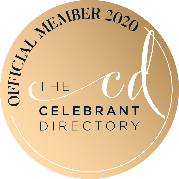 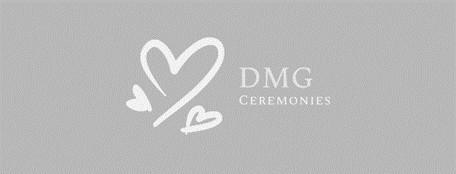 DMG Ceremonies Ltd It is now the law that you give your explicit permission for your personal information to be held.Please sign below to give your permission for your personal data contained within this booking form or given during the arrangement of your booking to be held in line with the privacy policy DMG Ceremonies Ltd has provided you with.Your details will not be shared with any persons or organisations other than those required in arranging and carrying out your booking.I/We* would agree to be contacted by DMG Ceremonies Ltd in the future I/We* agree to DMG Ceremonies Ltd using images of our ceremony for marketing purposes	I/We* agree to DMG Ceremonies Ltd using our first names for marketing purposes, to accompany images etc.I/We* agree to DMG Ceremonies LTD using our feedback for marketing purposes. Your data will not be used for any other purpose or passed on to third parties other than those detailed on this form. Name: 		………………………………………………………..Signed: 	………………………………………………………..Name:		………………………………………………………..Signed:		………………………………………………………..You have the right to withdraw your consent by contacting me, in writing, to:Donna Marie Graves1 Cae’r Gerddi,Church Village,Pontypridd, R-C-T,CF38 1UQ.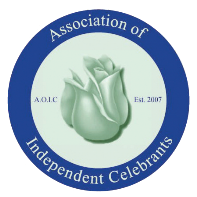 